Patvirtintas asociacijos „Šiaulių rajono vietos veiklos grupė“ 2021 m. vasario 24 d. valdybos posėdžio protokolu Nr. 24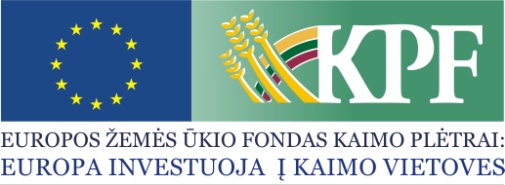 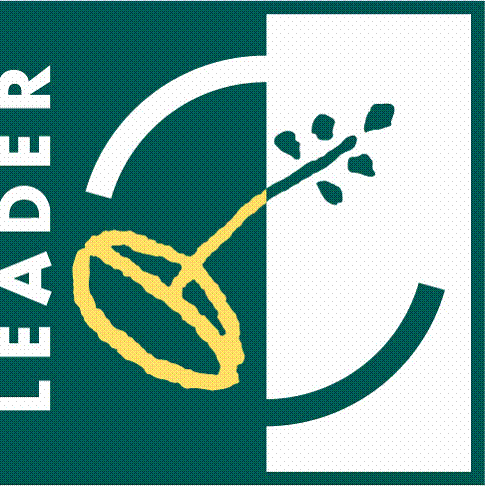 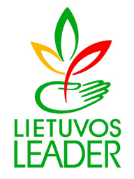 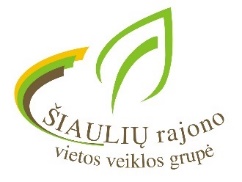 PAPRASTAS KVIETIMAS TEIKTI VIETOS PROJEKTUS Nr. 20	Asociacija „Šiaulių rajono vietos veiklos grupė“ kviečia teikti paprastus kaimo vietovių vietos projektus pagal kaimo vietovių vietos plėtros strategijos „Asociacijos „Šiaulių rajono vietos veiklos grupė“ teritorijos 2015 – 2023 m. vietos plėtros strategija (toliau – VPS) priemonės veiklos sritį:Bendra kvietimo teikti vietos projektus suma 425 040,00 Eur iš EŽŪFKP ir Lietuvos Respublikos valstybės biudžeto lėšų. Vietos projektų finansavimo sąlygų aprašas skelbiamas šiose interneto svetainėse www.siauliurvvg.lt ir www.nma.lt, taip pat VPS vykdytojos būstinėje adresu Vilties g. 2, Kužiai, Šiaulių r.Kvietimas teikti vietos projektus galioja nuo 2021 m. kovo 1 d. 8.00 val. iki 2021 m. kovo 31d. 16.00 val.Vietos projektų paraiškos priimamos asmeniškai, kai vietos projekto paraišką tiesiogiai pateikia pareiškėjas ar jo įgaliotas asmuo asociacijai „Šiaulių rajono vietos veiklos grupė“ adresu Vilties g. 2, Kužiai, Šiaulių r.Per vieną konkrečios VPS priemonės veiklos srities paramos paraiškų priėmimo laikotarpį vietos projekto paraiškos teikėjas gali pateikti vieną vietos projekto paraišką. Ši nuostata netaikoma pareiškėjui – savivaldybės administracijai, jos įstaigai ar įmonei, teikiančiai viešosios infrastruktūros tvarkymo ir (arba) kūrimo vietos projektus.Informacija apie kvietimą teikti vietos projektus ir vietos projektų įgyvendinimą teikiama asociacijos „Šiaulių rajono vietos veiklos grupė“ būstinėje adresu Vilties g. 2, Kužiai, Šiaulių r., taip pat telefonais 8-620-35600, pirmininkas Povilas Zaveckas, ir 8-620-33959, finansininkė Kristina Burke – Žilinskienė.Priemonės „Ūkio ir verslo plėtra“ veiklos sritis „Parama ne žemės ūkio verslui kaimo vietovėse plėtoti“ (kodas LEADER-19.2-6.4)Remiamos veiklos:Parama teikiama įvairiai ne žemės ūkio veiklai, produktų gamybai, apdorojimui, perdirbimui, jų pardavimui, taip pat paslaugų teikimui, įskaitant paslaugas žemėsūkiui, t. y. remiamoms veikloms, numatytoms FSA 1.7 punkte. Pareiškėjai, teikiantys paraiškas, turi vietos projekto paraiškos (FSA 1 priedas) 3 dalyje „Vietos projekto idėjos aprašymas“, taip pat Verslo plane (FSA 2 priedas), pateikti informaciją apie planuojamo vietos projekto tikslus, uždavinius, planuojamas veiklas, kurių pagrindu būtų galima įvertinti, kaip vietos projektas atitinka VPS, VPS priemonės veiklos srities tikslus, remiamas veiklas.Priemonės „Ūkio ir verslo plėtra“ veiklos sritis „Parama ne žemės ūkio verslui kaimo vietovėse plėtoti“ (kodas LEADER-19.2-6.4)Tinkami vietos projektų vykdytojai: Galimi pareiškėjai – fiziniai ir juridiniai asmenys: ūkininkas ar kitas fizinis asmuo, labia maža įmonė, maža įmonė.Priemonės „Ūkio ir verslo plėtra“ veiklos sritis „Parama ne žemės ūkio verslui kaimo vietovėse plėtoti“ (kodas LEADER-19.2-6.4)Kvietimui skiriama VPS paramos lėšų suma 425 040,00 Eur (keturi šimtai dvidešimt penki tūkstančiai keturiasdešimt eurų);didžiausia galima parama vienam vietos projektui įgyvendinti 75 000,00 Eur (septyniasdešimt penki tūkstančiai eurų).Priemonės „Ūkio ir verslo plėtra“ veiklos sritis „Parama ne žemės ūkio verslui kaimo vietovėse plėtoti“ (kodas LEADER-19.2-6.4)Lėšos vietos projektui įgyvendinti gali sudaryti iki 70 arba 50 proc. visų tinkamų finansuoti vietos projektų išlaidų:- iki 70 proc. tinkamų finansuoti išlaidų, kai vietos projektas yra privataus verslo pobūdžio (po jo įgyvendinimo projekte įsipareigojama gauti grynųjų pajamų) ir jį teikia privatus juridinis arba fizinis asmuo, atitinkantys labai mažai įmonei keliamus reikalavimus, nurodytus Lietuvos Respublikos smulkiojo ir vidutinio verslo plėtros įstatymą (taikoma juridiniams asmenims) ir Europos Komisijos 2003 m. gegužės 3d. rekomendacijoje Nr. 2003/361/EC dėl labai mažos, mažos ir vidutinės įmonės apibrėžimo (taikoma fiziniams asmenims).- iki 50 proc. tinkamų finansuoti išlaidų, kai vietos projektas yra privataus verslo pobūdžio (po jo įgyvendinimo projekte įsipareigojama gauti grynųjų pajamų) ir jį teikia privatus juridinis arba fizinis asmuo, išskyrus asmenis, atitinkančius labai mažai įmonei keliamus reikalavimus.Priemonės „Ūkio ir verslo plėtra“ veiklos sritis „Parama ne žemės ūkio verslui kaimo vietovėse plėtoti“ (kodas LEADER-19.2-6.4)Finansavimo šaltiniai: EŽŪFKP ir Lietuvos Respublikos valstybės biudžeto lėšos.